РОССИЙСКАЯ ФЕДЕРАЦИЯКалининградская областьАдминистрация муниципального образования «Светлогорский городской округ» П О С Т А Н О В Л Е Н И Е                                           09 октября 2019 года     №814г. Светлогорск    Об утверждении инвестиционной стратегии МО «Светлогорский городской округ» на период до 2030 года        В целях исполнения подпункта «в» пункта 8 перечня поручений Президента РФ от 25 апреля 2015 года №815ГС, в соответствии с Порядком мер, направленных на развитие малого и среднего предпринимательства и снятие административных барьеров в муниципальных образованиях, в соответствии с Федеральным законом от 28.06.2014 № 172-ФЗ «О стратегическом планировании в Российской Федерации», администрация МО «Светлогорский городской округ»п о с т а н о в л я е т:          1.Утвердить инвестиционную стратегию МО «Светлогорский городской округ» на период до 2030 года в соответствии с приложением №1 к постановлению.                 2. Контроль за исполнением настоящего постановления возложить на первого заместителя главы администрации Туркину Оксану Владимировну. 3.Опубликовать настоящее постановление в газете «Вестник Светлогорска» и разместить в информационно-телекоммуникационной сети Интернет www.svetlogorsk39.ru.        4.Постановление вступает в силу с момента официального опубликования. Глава администрации муниципального образования«Светлогорский городской округ»                                               В.В. Бондаренко   Приложение №1  к постановлению администрации МО «Светлогорский городской округ» от 09 октября 2019 г. №814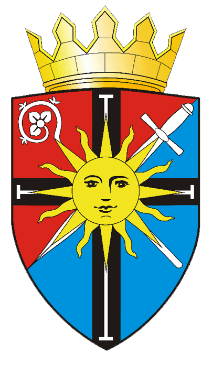 Инвестиционная стратегия
муниципального образования
«Светлогорский  городской округ» на период до 2030 годаг. Светлогорск2019 г.Оглавление1. Цели и задачи Инвестиционной стратегииРазработка и реализация Инвестиционной стратегии муниципального образования «Светлогорский городской округ» на 2019-2030 годы (далее – Инвестиционная стратегия), является одной из приоритетных задач, стоящих перед администрацией, решение которой будет способствовать формированию инвестиционного климата на территории городского округа, а, следовательно, и привлечению инвестиций. Инвестиции сегодня представляют важный элемент экономики, существенную основу ее хозяйственного развития, стратегическое острие, направленное на улучшение доходности городского округа и его жителей.      Без прогрессивного развития инвестиций в основной капитал, без увеличения их темпов роста вряд ли следует ожидать каких-либо кардинальных улучшений в механизмах взаимодействия экономики и ее инвестиционных составляющих.        Инвестиционная стратегия определяет инвестиционные приоритеты развития городского округа: территории, отрасли и технологии опережающего развития, осваиваемые виды продукции, планируемые к реализации на территории городского округа инвестиционные проекты, в том числе проекты, направленные на модернизацию существующих производств. Инвестиционная стратегия направлена на повышение инвестиционной привлекательности городского округа, расширение источников инвестирования и повышение их эффективности, развитие региональной инфраструктуры с использованием механизмов муниципально-частного партнерства. Инвестиционная стратегия является инструментом, определяющим правовые и экономические основы, цели и принципы реализации инвестиционной политики, и должна обеспечивать экономическую и социальную эффективность, экологическую безопасность, развитие инфраструктуры округа. Целевая аудитория Инвестиционной стратегии - бизнес-сообщество. Разработка Инвестиционной стратегии как отдельного документа обусловлена необходимостью формирования для бизнеса удобного инструмента, дающего представление об экономических и отраслевых приоритетах развития городского округа, а также об используемых инструментах поддержки инвестиционной деятельности. Важность разработки Инвестиционной стратегии заключается в том, что Инвестиционная стратегия дает ориентиры по направлениям муниципальной инвестиционной политики.Инвестиционная стратегия является документом дополняющим и конкретизирующим «Стратегию социально-экономического развития муниципального образования «Светлогорский городской округ» до 2020 года» в части обоснования целей, задач, механизмов и ожидаемых результатов деятельности органов местного самоуправления  совместно с бизнес - сообществом по созданию благоприятного инвестиционного климата, обеспечению устойчивого социально-экономического развития городского округа и повышению качества жизни населения, а также основным руководящим документом, определяющим принципы реализации инвестиционной политики, на территории Светлогорского городского округа. Инвестиционная стратегия основывается на положениях ключевых стратегических документов Российской Федерации, Калининградской области и муниципальных правовых актах:- Федерального закона Российской Федерации от 28.06.2014 г. № 172-ФЗ «О стратегическом планировании в Российской Федерации»;- Федерального закона от 21.07.2005 г. № 115-ФЗ «О концессионных соглашениях»;- Указа Президента Российской Федерации от 07.05.2012 г. № 596 «О долгосрочной государственной экономической политике»;- Указа Президента Российской Федерации от 07.05.2012 г. № 601 «Об основных направлениях совершенствования системы государственного управления»;- Распоряжения Правительства Российской Федерации от 28.07.2017 г. №1632-р «Об утверждении программы «Цифровая экономика Российской Федерации»;- Решением районного Совета депутатов Светлогорского района от 26.12.2011 г. №55 «Об утверждении стратегии социально-экономического развития муниципального образования «Светлогорский район» до 2020 года»;            - Решением районного Совета депутатов Светлогорского района от 24.02.2014 г. №4 «Об утверждении комплексной программы социально-экономического развития муниципального образования «Светлогорский район» на 2013-2020 годы»;  - Постановлением администрации МО «Светлогорский район» от 03.12.2018 г. №663 «Об утверждении Инвестиционной декларации (инвестиционного меморандума) муниципального образования «Светлогорский городской округ»; - Инвестиционный паспорт МО «Светлогорский городской округ»         - Постановлением администрации МО «Светлогорский городской округ» от 11.03.2019 г. №210 «Об утверждении муниципальной программы «Развитие малого и среднего предпринимательства».-Послание Губернатора Калининградской области Калининградской областной Думе и Поручения Губернатора Калининградской области от 19.02.18 № 26/пр «Об основных направлениях деятельности Губернатора и Правительства Калининградской области на период 2018 - 2022 годов».Атлас муниципальных практик Агентства стратегических инициатив (АСИ).Информационной базой для анализа являются данные и материалы Федеральной службы государственной статистики, Министерства финансов Калининградской области и подразделений администрации муниципального образования «светлогорский городской округ».Цель реализации Инвестиционной стратегии – увеличение потока инвестиций в экономику муниципального образования «Светлогорский городской округ», создание благоприятного инвестиционного климата, повышение инвестиционной привлекательности муниципального образования.Для достижения поставленной цели необходимо решить следующие задачи:          - создание условий для привлечения инвесторов;         - развитие приоритетных отраслей экономики (развитие туризма, информационного общества,  строительства)              -привлечение инвестиций в экономику городского округа, в том числе за счет привлечения федерального финансирования.- поддержка и развитие малого и среднего  предпринимательства;-совершенствование нормативно-правовой базы, регулирующей привлечение инвестиций;-повышение инвестиционной привлекательности МО «Светлогорский городской округ»  за счет формирования его благоприятного имиджа.-улучшение базовых условий для привлечения инвестиций.-создание и развитие объектов инвестиционной инфраструктуры городского округа. После достижения  поставленной Инвестиционной стратегией цели  будет достигнуты следующие результаты:                                                                                                                              таблица №1Достижение поставленной цели предполагает:
     - увеличение  объема инвестиций в основной капитал до 2030 года 42 196,2  млн. рублей;
Реализация Стратегии будет осуществляться в два  этапа:1 этап - 2019 - 2024 годы;2 этап- 2025-2030 годы 	Целевые показатели Инвестиционной стратегии до 2030 года, отражающие результаты реализации мероприятий, указаны в приложении № 1 к Инвестиционной стратегии. 2. Анализ инвестиционного потенциала, факторов инвестиционной привлекательности и доступных ресурсов муниципального образования «Светлогорский городской округ»          2.1. Общие сведения об МО «Светлогорский городской округ» Географическое положениеГраница  Светлогорского городского округа на западе начинается  от пересечения береговой линии Балтийского моря и северной границы лесного квартала № 87 Светлогорского лесничества Приморского лесхоза и идет  по береговой линии  Балтийского моря  в северо-восточном направлении до пересечения с оврагом возле поселка Рыбное (в  восточнее реки Светлогорка). (Приложение 1 «Описание границы муниципального образования «Светлогорский городской округ» к Закону Калининградской области от 30 марта 2018 года № 156). Административный центр округа - город Светлогорск (бывший Раушен) расположен в  от областного центра - города Калининграда, на южном побережье Балтийского моря.	 Характеристика транспортной сетиВсе населенные пункты округа имеют удобное транспортное сообщение с г. Калининградом -  транспортным, экономическим и административным центром Калининградской области, а также с другими городами Балтийского побережья - Балтийском, Пионерском, Зеленоградском и с международным аэропортом «Храброво». С областным центром округ связывают электрифицированная железная дорога и автомобильная дорога областного значения. Административный центр округа - город Светлогорск связан автомобильными дорогами  с твердым покрытием (преимущественно - 4-й категории) со всеми населенными пунктами, входящими в состав округа.  В 2011 году закончена вторая очередь Приморского кольца: от развязки города Зеленоградска до дороги на город Светлогорск с ответвлением на город Пионерский, общей протяженностью .   Административно-территориальное устройствоМуниципальное образование «Светлогорский городской округ»     образовано путем объединения городских поселений муниципального образования «Светлогорский городской округ», наделено статусом городского округа  Законом Калининградской области от 30 марта 2018 года №156 «Об объединении поселений, входящих в состав муниципального образования «Светлогорский муниципальный район», и организации местного самоуправления на объединенной территории».В состав муниципального образования «Светлогорский городской округ» входят 7 населенных пунктов:1) город Светлогорск; 2) поселок Донское;3) поселок Лесное;4) поселок Марьинское;5) поселок Маяк;6) поселок Молодогвардейское;7) поселок Приморье.    Земельные ресурсы          Использование земельных участков на территории муниципального образования исторически определяется статусом и правовым положением курорта федерального значения «Светлогорск-Отрадное». Приоритетным видом использования земель является реализация инвестиционных проектов рекреационной застройки с акцентом на санаторно-курортные учреждения различных форм собственности.          В этих целях объекты муниципального недвижимого имущества и земельные участки, свободные от прав третьих лиц, формируются в виде единого инвестиционного пакета с информацией о виде разрешенного использования в соответствии с документацией территориального планирования и градостроительного зонирования муниципального образования и сведений об обеспеченности таких объектов инженерной инфраструктурой.     Рекреационные ресурсыСегодня город Светлогорск - современный и динамично развивающийся курорт с хорошо развитой санаторной базой. Самой природой здесь созданы прекрасные условия для лечения, множество источников минеральной воды, различной по своим целебным свойствам и показаниям. Морской воздух, насыщенный йодом и минеральными веществами, очень полезен для людей, особенно страдающих заболеваниями щитовидной железы и органов дыхания. Наиболее благоприятными для лечения данных заболевания являются осенний и весенний периоды, когда в воздухе наблюдается повышенная концентрация йода. Чистый ионизированный воздух, высокая ультрафиолетовая радиация, морские купания благоприятны для проведения климатопрофилактики и климатотерапии. 2.2 ДемографияЧисленность населения Светлогорского городского округа на начало 2019 года составила 18663  человека, что составляет рост 104,6% к уровню прошлого года  и 1,9% от общей численности населения Калининградской области.Рис 1. Динамика численности населения в МО «Светлогорский городской округ»Численность населения муниципального образования «Светлогорский городской округ» по состоянию на 01.01.2019 года составила 18633 человека, Динамика демографических процессов за 2014-2018 годы свидетельствует об увеличении численности населения в муниципальном образовании, о снижении уровня рождаемости, увеличении уровня смертности, продолжающимся процессом естественной убыли населения. Увеличение численности населения достигается лишь за счет миграционного прироста.                                   2.3 Трудовые ресурсы. Занятость населенияРост средней заработной платы за анализируемый период находится в диапазоне 4 -6% в год. За последние годы в экономике округа наблюдается динамичный рост, который привел к стабильному повышению уровня жизни населения.Среднемесячная заработная плата работников организаций округа по состоянию на 01.07.2019 года составила  35202 рубля. за аналогичный период 2018 года среднемесячная заработная плата составила 38814 рублей. В 2017 году произошел значительный рост среднемесячной заработной платы к 2016 году на 40,6%. Данный рост связан , с тем, что  на территории МО «Светлогорский городской округ»  в 2017 году было зарегистрировано  крупное предприятие Газпрома. Среднесписочная  численность  работников  занятых в экономике по состоянию на 01.01.2019 года составляет 4149 чел. Уровень безработицы 0,6 % от экономически активного населения. На уровень безработицы влияет такой фактор, как межсезонье. Динамика среднемесячной номинальной начисленной заработной платы (без субъектов малого предпринимательства) в МО  «Светлогорский  городской округ»                                                                                                                                        таблица №2 2.4 Малое и среднее предпринимательствоПо состоянию на 01.01.2019 г. на территории округа зарегистрировано 1410 субъектов малого предпринимательства, по сравнению   с 2018 г. количество СМП  уменьшилось  на 96 единиц.Количество ᅟсубъектов ᅟмалого ᅟи ᅟсреднего ᅟпредпринимательства ᅟнатерритории ᅟМО ᅟ«Светлогорский ᅟгородской ᅟокруг»                                                                                                                                      таблица №3       Рис.2 Колличество субъектов малого и среднего предпринимательствапо МО «Светлогорский городской округ»           Главные причины сокращения численности СМП в 2018 г. – это работа, проводимая ФСНИ, по чистке реестра СМП от организаций – «мертвых душ».       Тенденции  по сокращению юридических лиц  и  рост индивидуальных  предпринимателей      связаны  с  изменениями  налогового законодательства, в том числе  и  в соответствии  с новой  редакцией Закона о ККТ.      С  01.01.2019г. все организации и индивидуальные  предприниматели обязаны применять новую (онлайн) ККТ. С  изменением конъюнктуры рынка. Уменьшилось количество строительных организаций и организаций  розничной торговлиВ отраслевой структуре малого и среднего предпринимательства преобладают сфера торговли, общественного питания и строительства, т.е. направления, которые определяют экономическое и социальное развитие муниципального образования. Рис.3 Распределение СМП по видам экономической деятельности                        2.5 Поддержка субъектов малого и среднего предпринимательстваМестные органы власти в рамках действующих нормативно-правовых актов оказывают, административную, информационную  и финансовую поддержку по следующим направлениям: организация  изготовление рекламных буклетов с информацией о субъектах малого предпринимательства; организация и проведение выставок народно-художественного творчества на территории округа; проведение семинаров, рабочих встреч и «круглых столов» по вопросам малого предпринимательства с участием главы и представителей администрации.Приоритетной задачей развития малого предпринимательства является поддержка и дальнейшее  содействие в развитии в условиях роста.      Утвержден перечень муниципального имущества, свободного от прав третьих лиц (за исключением имущественных прав субъектов малого и среднего предпринимательства (далее - субъекты МСП) постановлением администрации МО «Светлогорский район»  от 12.01.2018 №04 «Об утверждении перечня недвижимого муниципального имущества муниципального образования городское поселение «Город Светлогорск» свободного от прав третьих лиц (за исключением имущественных прав субъектов малого и среднего предпринимательства), для предоставления во владение и (или) пользование на долгосрочной основе субъектам малого  и среднего предпринимательства» Перечень опубликован в средствах массовой информации, а также размещен в сети «Интернет» на официальном сайте администрации МО «Светлогорского  городской округ» (http://www.svetlogorsk39.ru/)В рамках поддержки малого и среднего предпринимательства, в целях создания благоприятного инвестиционного климата,  проведён комплекс мероприятий:- создан общественный Совет по улучшению инвестиционного климата и развитию предпринимательства при главе администрации МО «Светлогорский городской округ». В рамках заседания Совета решаются вопросы предпринимателей в сфере бизнеса и инвестиционной политики. Информация о итогах работы Совета периодически публикуется на официальном сайте администрации МО «Светлогорский  городской округ».- для упрощенной процедуры сопровождения инвестиционных проектов в МКУ МФЦ МО «Светлогорский городской округ» внедрена услуга по сопровождению инвестиционных проектов по принципу «одного окна», результатом которой является заключение соглашения об информационно-консультационном и организационном сопровождении инвестиционного проекта. Таким образом упрощается процесс заключения инвестиционного контракта.- на официальном сайте  городского округа http: ://www.svetlogorsk39.ru  создана вкладка «Поддержка субъектов малого и среднего предпринимательства», в которой сформирована вся необходимая информация для предпринимателей и инвесторов.- разработан и размещен Инвестиционный паспорт МО «Светлогорский  городской округ на официальном сайте  округа  :www.svetlogorsk39.ru нем актуализирована вся информация о Светлогорском  городском округе, необходимая для инвестора, а так же представлены свободные инвестиционные площадки под развитие бизнеса.В соответствии с требованиями Федерального закона от 05.04.2013 г. № 44-ФЗ «О контрактной системе в сфере закупок товаров, работ, услуг для обеспечения государственных и муниципальных нужд» в 2018 году осуществлялись закупки для муниципальных нужд у субъектов малого предпринимательства. Доля совокупного годового объема закупок у субъектов малого предпринимательства, социально ориентированных некоммерческих организаций в совокупном годовом объеме закупок товаров, работ, услуг для муниципальных нужд по итогам 2018 года составила 72% (80 закупок из 111 закупок). Учитывая курортный статус территории муниципального образования, органы местного самоуправления выделяют санаторно-курортную деятельность в качестве приоритета развития.Решением окружного Совета депутатов Светлогорского городского округа от 24.12.2018 года № 90 «Об утверждении Положения «О порядке определения размера арендной платы, порядке, условиях и сроках внесения арендной платы за земельные участки на территории муниципального образования «Светлогорский городской округ» ставка арендной платы для объектов оздоровительного назначения и санаториев выделена в отдельный коэффициент по видам разрешенного использования, равный  0,01, что меньше коэффициента для иных нежилых объектов, установленного в размере 0,015.Для земельных участков под объектами торговли, общественного питания, бытового обслуживания, составляющих рекреационную инфраструктуру курорта, установлен коэффициент 0,015, то есть размер арендной платы за такие земельные участки равен размеру земельного налога.        Кроме того, на территории МО «Светлогорский городской округ» осуществляет свою деятельность Некоммерческое партнерство «Центр поддержки малого предпринимательства Светлогорского городского округа», предоставляющий малому бизнесу финансовые, юридические услуги, услуги по составлению бизнес-планов и инвестиционных проектов.        Центр совместно с Администрацией округа решает вопросы, касающиеся предпринимательской деятельности.       Во исполнение поручения Президента РФ от 25 апреля 2015 года в соответствии с Порядком мер, направленных на развитие малого и среднего предпринимательства и снятие административных барьеров в муниципальных образованиях, для улучшения благоприятного инвестиционного климата в Калининградской области, на территории муниципального образования  «Светлогорский городской округ» по состоянию на 01.01.2019 года  внедрены 19  успешных практик. К концу 2019 г. планируется создание 53 новых рабочих мест (см. Приложение № 1).2.6 Основные отросли экономики Структура экономики округа характерна для курортных центров: минимум промышленных предприятий и доминирование отраслей, обеспечивающих функционирование санаторно-курортных учреждений, организаций туризма и отдыха.Основные отрасли экономики городского округа:- санаторно-курортный комплекс и туризм;- торговля и общественное питание, сфера услуг;- строительство и производство строительных материалов;- промышленность.	.          Постановлением Правительства РФ № 359 от 29 марта 1999 г. курорт Светлогорск - Отрадное признан курортом федерального значения. 	В городе осуществляют свою деятельность  71  единица санаторно-курортных учреждений (пансионаты, санатории, базы отдыха, оздоровительные лагеря), которые могут разместить 7277 человек. По данным, размещенным на сайтах бронирования отелей на сентябрь 2018 года в г. Светлогорске предлагали услуги размещения 377 частных апартаментов (1606 мест).Одновременно, Светлогорский городской округ может разместить в курортный период около 9,0 тыс. человек, в межсезонье около 5,5 тыс. человек.    	В настоящее время в округе работает 9 туристических фирм, предлагающих услуги по внутреннему, международному въездному и выездному туризму, визовое обеспечение и транспортное обслуживание.Торговля и общественное питание, сфера услуг    	На территории муниципального образования расположено  - 417 объектов торговли и общественного питания, общей площадью 12709 кв.м, из них супермаркеты - 2 ед., На территории муниципального образования находится 95 объектов бытового обслуживания населения. Наибольшая доля приходится на услуги парикмахерских и салонов красоты - 29% от общего количества  объектов  бытового обслуживания.), Основные показатели, характеризующие деятельность предприятий торговли и общественного питания в МО «Светлогорский городской округ» за 2016-2018 г.:таблица №4*- темпы роста (снижения) рассчитываются по сопоставимой совокупности организаций отчетного и предыдущих периодов-данные ТОФС государственной статистики Калининградской области	.         Строительство и производство строительных материалов       Повышению привлекательности и конкурентоспособности города-курорта Светлогорска способствуют ввод в эксплуатацию новых современных объектов туристической инфраструктуры, реконструкция и совершенствование действующих учреждений и жилищное строительство. 	Строительная отрасль в Светлогорском городском округе в последние годы динамично развивается.	 На территории муниципального образования МО «Светлогорский городской округ » осуществляют деятельность 158 предприятий строительной отрасли (преимущественно частной формы собственности): в том числе 7 крупных предприятий: - БУ КО «Балтберегозащита» - предметом деятельности учреждения является осуществление комплекса мер по обеспечению текущего содержания, строительства и ремонта берегозащитных и других гидротехнических сооружений на побережье Балтийского моря, Куршского и Калининградского заливов в пределах Калининградской области, осуществление комплекса мер по берегоукреплению;-ООО «Балтсибнефть», ООО «Кениг-Хольц» - основной вид деятельности «строительство жилых и нежилых зданий»;- ООО «АСМ»,ООО «Авангардстройматериалы» - основным  видом деятельности является производство негашеной, гашеной и гидравлической извести, а также производство красок и лаков, производство гипсовых изделий для использования в строительстве. - ООО «Теплоавангард» - основная сфера деятельности относится к элементам интерьерного декора, покрытия, материалам и конструкциям для благоустройства фасадов, работам по отделке фасада;- ООО «Производственная компания «Западный Форпост»» - вид деятельности «Строительные работы»;	В 2018 году предприятиями и организациями всех форм собственности, включая население округа, построено 34 дома, из них 11 домов ИЖС, 549 квартир общей площадью 26941 кв.м,       К обрабатывающим предприятиям относятся:- ООО «Русский янтарь» - основным видом деятельности является производство ювелирных изделий  из драгоценных металлов и драгоценных камней- ООО ПКП «Альк» - основным видом деятельности является производство янтарных изделий. обработка драгоценных, кроме алмазов, полудрагоценных, поделочных и синтетических камней;- ООО «Стимул» - входит в состав группы компаний «Союзпродопт», которая более 20 лет поставляет качественное сырье и ингредиенты предприятиям пищевой промышленности. Сегодня это успешное российское предприятие с 7000 м2 собственных производственных помещений, современным европейским оборудованием и высокоэффективной командой, объединенной общими целями и приоритетами, производящее под собственной торговой маркой высококачественные глазури, термостабильные  начинки и повидло для кондитерского производства.Развитие промышленных предприятий на территории округа  не является приоритетной задачей для развития экономики города.В пределах территории города не планируется предоставление земельных участков для строительства промышленных объектов, непосредственно не связанных с курортным обслуживанием и рекреационно-жилищным строительством.Основное развитие города в дальнейшем может быть связано обслуживанием потока отдыхающих, как приезжающих на длительный срок, так и прибывающих кратковременно.2.7. Бюджет МО «Светлогорский городской округ»Бюджетная политика Светлогорского округа  в 2018 году была направлена на сохранение и дальнейшее увеличение налогового потенциала путем создания благоприятных условий для работы субъектов экономической деятельности и сбалансированности бюджета. Динамика основных показателей исполнения окружного бюджета в   2016 - 2018 годов представлена в таблице.Основные показатели исполнения   бюджета 2016 - 2018 г.г.                                                                                                                                          таблица №5По итогам 2018 года более чем на 13 % увеличен объем поступлений в бюджет округа налоговых и неналоговых доходов при равных условиях с 2017 годом.        Налоговые доходы бюджета МО «Светлогорский городской округ»» выполнены на  5,8 %. и составили 267 208 тыс. рублей. По отношению к 2017 году выросли на 6,3%                                     Расшифровка по налоговым платежам                                                                                                                                                таблица №6                                                                                                                                                Налог на совокупный доход (ЕНВД) по сравнению с 2017 г. вырос на 14%. Основным плательщиком   данного налога являются субъекты малого предпринимательства с видом деятельности торговля, общественное питание и оказание бытовых услуг. В общем объеме налоговых и неналоговых поступлений данный налог составляет 9,7 %.Расшифровка налога на имущество                                                                                                                                                   таблица№7Из данных таблицы следует, что налоговые платежи по состоянию на 31.12.2018 года увеличились в среднем по сравнению с 2017 годом на  9,8%.Инвестиции в основной капитал таблица №8 Инвестиции в основной капитал (за счет средств муниципального бюджета и осуществляемые организациями, находящимися на территории Светлогорского округа) выросли в 2018 году  сравнению с 2017 годом в 3 раза.  На 14 % вырос объем безвозмездных поступлений. Стратегическая задача 2018 года по обеспечению сбалансированности бюджета округа решена за счет максимального роста налоговых и неналоговых доходов, в абсолютном выражении 355,4 млн. рублей.Экономической платформой повышения доходного потенциала стали налоги на совокупный доход, арендные платежи за землю и НДФЛ.В 2018 году зафиксировано значительное увеличение темпов роста платы от аренды земли - 22% по сравнению с 2017 годом, более чем на 27% увеличился объем поступлений налога, взимаемого в связи с применением упрощенно системы налогообложения, на 7% вырос объем поступлений налога на доходы физических лиц. В окружной   бюджет за 2018 год зачислено 664,3 млн. рублей или 98,5% к утвержденному объему доходов, что на 68,7 млн. рублей больше доходов, полученных в 2017 году.Расходы округа бюджета в 2018 году составили 652,7 млн. рублей, темп роста по сравнению с аналогичным периодом прошлого года, на уровне 22 процентных пункта, в абсолютном выражении 116,6 млн. рублей. В отраслевом разрезе наиболее приоритетными остаются расходы на социальную сферу, которые составляют 52% в общих расходах бюджета В экономической направленности расходы на развитие улично-дорожной сети составили 11% и позволили повысить привлекательность округа, расходы в сфере жилищно-коммунального хозяйства – 13% в общих расходах бюджета.  Результатом исполнения окружного бюджета за 2018 год сложилось превышение доходов над расходами, т.е профицит в размере 6,29 млн. рублей.          Долговые обязательства муниципального образования «Светлогорский городской округ» перед областным бюджетом уменьшились на 3,38 млн. рублей и по состоянию на 1 января 2019 года составляют 3, 675 млн. рублей. 2.8 Инвестиционная привлекательность          Положение Светлогорского  городского округа среди муниципальных образований Калининградской	области по показателям социально-экономического развития                                                                                                                                         таблица №9К преимуществам муниципального образования «Светлогорский городской округ» можно отнести: -построен новый променад протяженностью более 1 км; -на территории  округа  функционирует театр -эстрады «Янтарь-холл»;- ведется строительство  парка творчества «Муза»;-наличие благоустроенного морского побережья;         - в 2020 году начнется строительство велосипедной дорожки , протяжённостью 11,2 км  в рамках реализации международного проекта CBСycle: «Трансграничные вело-маршруты для продвижения и устойчивого использования культурного наследия»- развитая сеть санаторно- куротного лечения;-достаточно высокий уровень экологической безопасности;-наличие разработанных исторических, познавательных маршрутов, ставшее традиционным проведением международных мероприятий «Балтийские дебюты», КВН -близость к значимым объектам культурного, исторического и природного наследия региона. Ставка арендной платы для объектов оздоровительного назначения и санаториев выделена в отдельный коэффициент по видам разрешенного использования, равный  0,01, что меньше коэффициента для иных нежилых объектов, установленного в размере 0,015.  Для земельных участков под объектами торговли, общественного питания, бытового обслуживания, составляющих рекреационную инфраструктуру курорта, установлен коэффициент 0,015, то есть размер арендной платы за такие земельные участки равен размеру земельного налога.     В регионе Балтийского моря существует специфический тип городов-курортов, которые обладают уникальными условиями (длинный и мягкий сезон, комфортные климатические условия, историко-архитектурный облик)       Стратегия подобных городов, в том числе Светлогорска, – стать уникальным курортом, комфортным для жизни и привлекательным для семейного туризма. Этим они отличаются от курортов массового отдыха южных регионов Российской Федерации, ориентированных на привлечение большого потока туристов.                  Важнейшим показателем, характеризующим не только уровень развития экономики городского округа, но и его инвестиционную привлекательность является объем привлеченных инвестиций в основной капитал.                                                                Инвестиции в основной капиталтаблица №10	Темпы роста объемов инвестирования МО «Светлогорский городской округ» за 2014-2018 годы увеличились, что обусловило увеличение доли МО «Светлогорский городской округ» в общем объеме инвестирования по Калининградской области с 0,7% в 2014 году до 2,0% в 2018 году.	По отношению к 2014 году объем инвестиций  в 2017 году вырос в  8 раз. 	В 2017 году рост инвестиций связан с реализацией одного из крупных инвестиционных проектов «Строительство пляжеудерживающих сооружений в районе пос.Отрадное - г.Светлогорск, Калининградской области»  в рамках федеральной целевой программы «Развитие внутреннего и въездного туризма в Российской Федерации (2011-2018 г. и последующие годы).Проект разделен на этапы строительства в следующем составе:I этап     - строительство променада на участке ул.Балтийская - главный спуск;II этап    - строительство пляжеудерживающих сооружений (буны);III этап - строительство променада  (пешеходной эстакады) на участке от существующего променада - пос.Отрадное;IV  этап  - строительство пирса;V  этап - строительство морского пляжа.Весь комплекс проектируемых объектов с инженерной инфраструктурой имеет социальное значение и предназначен для облагораживания и защиты от волнового воздействия морского побережья г.Светлогорска.В настоящее время государственному казенному учреждению Калининградской области «Балтберегозащита» выданы разрешения на строительство I-го и  V-го этапов строительства пляжеудерживающих сооружений (является Заказчиком).Привлечение инвестиций в экономику города Светлогорска требует формирование благоприятного инвестиционного климата, стимулирующего деловую активность субъектов инвестиционной деятельности и обеспечивающего беспрепятственную реализацию ими инвестиционных вложений в экономику муниципального образования          В приложении №3 к  стратегии составлен реестр инвестиционных проектов, планируемых к реализации на территории МО «Светлогорский городской округ»3. Анализ текущей конкурентоспособности муниципального образования «Светлогорский  городской округ»3.1 Внутренние факторы развития муниципального образования «Светлогорский  городской округ»SWOT - анализ муниципального образования заключается в поиске положительных и отрицательных сторон его привлекательности, а также прогнозировании предполагаемых возможностей или угроз со стороны инвестиционной среды. На основании SWOT-анализа муниципального образования строится Инвестиционная стратегия, которая учитывает сильные и слабые стороны инвестиционной привлекательности муниципального образования, а также возможности его инвестиционного развития. Преимущества и недостатки Светлогорского округа  относительно других муниципальных образований области, регионов РФ, иностранных конкурентовтаблица №11Тенденции, создающие благоприятные возможности или потенциальные опасности для развития  Светлогорского  округа                                                                                                                                                 таблица №12Обобщение результатов SWOT-анализа                                                                                                                                                  таблица №13К ключевым проблемам относятся:           -  ограничение в хозяйственной деятельности, вызванные режимом горно- санитарной охраны, особо охраняемой  природной территории Федерального значения  (курорт Светлогорск -Отрадное);           -недостаточная обеспеченность энергетическими мощностями и инфраструктурой;          - государственная  регистрация  право собственности РФ на земли  в границах  муниципального образования  при отсутствии  финансирования  и планирования развития  курорта  со стороны  Федеральных органов власти.         Недостаточное использование экономического потенциала. Недостаточная диверсификация малого и среднего бизнеса, как следствие, порядка 32% малого и среднего бизнеса задействовано в сфере торговли.        Миграция трудоспособного населения. В связи с тем, что на территории муниципалитета отсутствуют градообразующие предприятия молодежь уезжает в г. Калининград.         Недостаточное количество зон отдыха, прогулок и развлечений для горожан и туристов. Низкий уровень доступности городской среды для инвалидов. Высокая степень изношенности инженерных сетей, зданий жилого и нежилого фондов.          Решение проблем в инженерной, социальной инфраструктуре, частичное снятие  ограничения  в хозяйственной деятельности, вызванные режимом горно- санитарной охраны, особо охраняемой  природной территории Федерального значения  (курорт Светлогорск –Отрадное)  позволит  поэтапно и планово развивать Светлогорский округ.3.2 Внешние факторы долгосрочного развития муниципального образования «Светлогорский городской округ»Внешние системные вызовы определяются мировыми, российскими тенденциями развития, а также тенденциями развития Калининградской области. Они обусловлены усилением глобальной конкуренции, охватывающей рынки не только товаров, но и услуг, капиталов, технологий, рабочей силы. Можно выделить следующие возможности и угрозы внешней среды для Светлогорского городского округа:Возможности внешней среды: -Политика федерального и регионального центров направленная на социально-экономическое развитие Калининградской области;- Усиление мер государственной поддержки малого и среднего предпринимательства муниципальном уровне;-Межрегиональная кооперация;-Реализация федеральных и областных проектов строительства и реконструкции автомобильных дорог Калининградской области;-Активизация внимания регионального центра к реализации кластерной политики, развитию кооперации между кластерами. Дальнейшее развитие туристического кластера Калининградской области.Угрозы со стороны внешней среды:-Возможные отрицательные последствия решений, принимаемых на федеральном и региональном уровнях. Ответ на этот вызов обуславливает необходимость мониторинга решений вышестоящих органов власти, разработку различных сценариев развития социально-экономического положения городского округа при планировании деятельности.-Рост оттока населения в центр области. Ответом на данную угрозу станет повышение качества среды обитания в округе, в том числе повышение доступности социальных услуг в сферах здравоохранения и образования.-Обострение конкуренции между муниципальными образованиями области. Ответ на этот вызов обуславливает необходимость повышения конкурентоспособности экономики города, способности к обновлению и привлечению инвестиций.-Обострение конкуренции между регионами Балтийского моря и регионами-курортами нашей страны.-Макроэкономическая нестабильность. Ответ на данную угрозу предполагает диверсификацию структуры экономики. -Обострение международной обстановки и экономические санкции. Ответ на данную угрозу предполагает превращение нашего региона в «сухопутный авианосец» со всеми вытекающими для экономики последствиями.4. Стратегические цели и  направления,  политика муниципального образования «Светлогорского городской округ»   по привлечению инвестицийПолитика администрации Светлогорского  городского округа по привлечению инвестиций направлена на реализацию стратегических целей и задач, определенных Стратегией социально-экономического развития  муниципального образования «Светлогорский   городской округ» до 2020 года и настоящей Стратегией.Цель инвестиционной политики - увеличение потока инвестиций в экономику муниципального образования «Светлогорский городской округ», создание благоприятного инвестиционного климата, повышение инвестиционной привлекательности муниципального образования.Основные направления развития инвестиционной деятельности:            1.Развитие туристско-рекреационного комплекса; 2.Усиление роли муниципального регулирования и стимулирования инвестиционной деятельности.            3.  Формирование благоприятного инвестиционного климата МО            4.   Расширение практики  привлечения средств международных инвестиционных фондов в виде грантов для формирования инфраструктуры привлечения инвестиций.1.Развитие туристско-рекреационного комплекса;Создание условий для повышения экономической эффективности предприятий туриндустрии является одной из важных задач, способствующей развитию экономического потенциала округа. Туристско-рекреационный  комплекс может инициировать  развитие ряда смежных отраслей (элементов кластера), повлиять на рынок недвижимости  и  рынок труда.Ежегодное увеличение туристического потока  на территорию Калининградской области  составляет 10 – 12% в год, что свидетельствует  об устойчиво положительной  динамике посещаемости региона  туристами в последние годы.Уникальные природно-ландшафтные условия, уникальные водные ресурсы, благоприятный климат, наличие большого числа объектов историко-культурного наследия, богатые туристические традиции  обеспечат для Светлогорского   округа  быстрое развитие туристической сферы и станут существенным фактором конкурентоспособности муниципального образования в регионе Балтийского моря.  В настоящее время основными проблемами развития туристско-рекреационного комплекса являются фактор сезонности, отсутствие инфраструктуры развлечений и недостаточно эффективное продвижение Светлогорского округа как туристического центра на российском и международном рынках. Основным потреблением туристско-рекреационных услуг округа  является калининградский «туризм выходного дня», «социальный туризм» из других регионов России и культурно-познавательный и ностальгический туризм из Германии. Для превращения  туристско-рекреационного комплекса в полноценный кластер, приносящий не только стабильный  доход в бюджет, но и «вытягивающий» другие отрасли, необходимы комплексные решения.Таким образом, основными задачами туристско-рекреационной политики Светлогорского округа  являются: разработка и реализация стратегии и программы развития туризма на среднесрочную перспективу, направленную на создание благоприятной правовой и организационной экономической среды; активизация сотрудничества с региональными, российскими и международными туристическими агентствами и центрами в области обмена  туристическими потоками;развитие  новых форм и видов туризма - событийного (фестивальный, выставочный, конгресс-туризм), специализированного (спортивный, культурный, религиозный, экологический и др.), образовательного (летние школы, выездные семинары, мастер - классы);подготовка высококвалифицированных кадров для туристско-рекреационного комплекса; создание сопровождающих туристско-рекреационную деятельность производств;активное продвижение туристско-рекреационных продуктов и услуг на отечественный и зарубежный рынки.2.Усиление роли муниципального регулирования и стимулирования инвестиционной деятельности.        Для управления деятельностью по улучшению инвестиционного климата наделен полномочиями экономический отдел администрации МО «Светлогорский городской округ».   Утвержден Регламент сопровождения инвестиционных проектов по принципу «одного окна». Проведена работа по информированию бизнес сообщества Светлогорского округа о новых услугах, предоставляемых на территории муниципального образования в результате заключения администрацией МО «Светлогорский городской округ» соглашения о взаимодействии в сфере поддержки инвестиционной деятельности и развития предпринимательства с НП «Центр поддержки малого предпринимательства Светлогорского городского округа» и Фондом поддержки предпринимательства Калининградской области.        В целях повышения эффективности взаимодействия и обеспечения координации деятельности органов местного самоуправления и субъектов инвестиционной и предпринимательской деятельности на территории муниципального образования «Светлогорский  городской округ» при рассмотрении вопросов инвестиционной деятельности и развития предпринимательства,  постановлением  администрации от 16.04.2019 года №365 создан Общественный Совет по улучшению инвестиционного климата и развитию предпринимательства при главе администрации МО «Светлогорский городской округ».        Администрация  планирует:        - проведение «инвестиционных туров» - организация поездок групп потенциальных инвесторов из российских регионов и зарубежных стран –соседей;      -  поддержка участия местных коммерческих структур на российских и международных ярмарках и выставках.     3. Формирование благоприятного инвестиционного климата МОПо третьему стратегическому направлению «Формирование благоприятного инвестиционного климата МО» необходимо решить следующие задачи:- Разработать и внедрить инвестиционное послание главы муниципального образования с принятием инвестиционной декларации (инвестиционного меморандума);- Утвердить и публиковать ежегодно обновляемый план создания объектов необходимой для инвесторов инфраструктуры в муниципальном образовании и порядок предоставления информации для размещения на инвестиционной карте Калининградской области;- Сформировать систему управления земельно-имущественным комплексом, соответствующей инвестиционным приоритетам муниципального образования «Светлогорский городской округ»;- Сформировать доступную инфраструктуру для размещения производственных и иных объектов инвесторов на территории муниципалитета;- Провести мероприятий по сокращению сроков и финансовых затрат на прохождение разрешительных процедур в сфере земельных соглашений и строительства при реализации инвестиционных проектов па территории муниципального образования « Светлогорский городской округ»;- Включить в перечень услуг, предоставляемых на базе многофункциональных центров предоставления государственных и муниципальных услуг, услуги, связанные с разрешительными процедурами в предпринимательской деятельности, а также в сфере поддержки субъектов малого и среднего предпринимательства;- Провести мероприятия по сокращению сроков разрешительных процедур для строительства, реконструкции линейных сооружений «последней мили» в целях подключения объектов капитального строительства к системам инженерной инфраструктуры;- Сформировать обоснованные эффективные ставки земельного налога и арендной платы за земельные участки для приоритетных категорий плательщиков.            4.   Расширение практики  привлечения средств международных инвестиционных фондов в виде грантов для формирования инфраструктуры привлечения инвестиций.       Для реализации данного направления администрация на постоянной основе участвует в международных программах с целю получения грантов для развития инфраструктуры округа и созданию дополнительных объектов притяжения туристов.        В рамках реализации программы приграничного сотрудничества Польша – Россия 2014-2020 администрацией в 2018 года было подано 5  проектных заявок по следующим тематическим целям:  -  Сотрудничество в области исторического, природного и культурного наследия с целью его сохранения	и	приграничного	развития.
  -  Сотрудничество ради чистой окружающей среды в приграничных областях.  -  Доступность регионов и устойчивые транспорт и связь.       После подведения  итогов  по  первой тематической цели,  одним из одобренных проектов, является проект: «Развитие трансграничного туризма в Светлогорском и Щитненском районах».        В результате реализации проекта на территории г. Светлогорска будет произведена реконструкция лиственничного парка. Общий бюджет проекта составил 1 155 463 евра.       В рамках реализации программы приграничного сотрудничества Литва – Россия 2014-2020 администрацией в 2018 года было поданы 2 проектные заявки:      -Повышение доступности объектов культурного наследия на велосипеде        -Повышение информационной доступности курортов Светлогорск и Паланга                            5.Механизм реализации инвестиционной стратегии Общая потребность в финансовых ресурсах на реализацию программ  развития Светлогорского  городского округа оценивается в 1973,2 млн. руб. Из общей суммы доля муниципального бюджета составляет 17% , областного бюджета – 40,6% , федерального бюджета – 38,3%, внебюджетных источников – 4,1% . Потребность в финансовых ресурсах по основным программам приведена ниже.Потребность в финансовых ресурсах на реализацию  основных целей инвестиционной стратегии «Светлогорский городской округ»таблица №14В рамках реализации Указа Президента РФ от 07.05.2018 г№204 «О национальных  целях и стратегических задачах развития РФ на период до 2020 года», администрация муниципального образования  «светлогорский городской округ» в решении вопросов  развития городской среды  привлекает граждан для участия в обсуждении проектов планируемых к реализации на  территории   округа. При администрации  создана общественная  комиссия по проведению общественных обсуждений проектов создания  комфортной  городской среды и подведения итогов голосования (постановление   администрации от 26 октября 2018 г.№589/1).                Формы гражданского участия в обсуждении проектов:- публичные слушания;- воркшопы;-анкетирование/опросы;-голосование;-детские рисунки.            Информация размещается на официальном сайте администрации, соцсетях, на сайте «активный гражданин»      За реализацию мероприятий муниципальных программ МО «Светлогорский городской округ» закреплены ответственные исполнители. Ответственные должностные лица за реализацию программ администрации представлены в таблице ниже.Ответственные лица за реализацию муниципальных программ администрации МО «Светлогорский городской округ до 2030 года.таблице №15         Механизмами реализации Стратегии являются:       - муниципальные программы, содержащие увязанные по задачам, ресурсам и срокам осуществления комплексы мероприятий, обеспечивающие эффективное решение проблем в области экономического и социального развития городского округа;     -  инструменты муниципально-частного партнерства, разрабатываемые на основе положений законодательства Российской Федерации;    - инвестиционные программы естественных монополий;     -деятельность общественного  совета по улучшению инвестиционного климата;       - система взаимодействия с инвесторами, в том числе по принципу«одного окна»;     - система мер муниципальной поддержки инвесторов;     - инвестиционные проекты организаций.Участниками реализации Стратегии являются хозяйствующие субъекты, осуществляющие (планирующие осуществлять) деятельность на территории Светлогорского  городского округа, территориальные органы федеральных органов  государственной власти, органы местного самоуправления, общественные объединения и другие организации.       Органом,  координирующим процесс реализации Стратегии, является совет по улучшению инвестиционного климата .      Реализацию Стратегии осуществляет администрация городского округа, которая:     - определяет эффективные способы достижения стратегических целей инвестиционной политики городского округа;     - определяет объемы финансирования мероприятий на очередной финансовый год и на весь период реализации Стратегии;     - координирует работу исполнителей мероприятий Стратегии;     - определяет приоритеты, принимает меры по привлечению средств внебюджетных источников для финансирования Стратегии.        Администрация городского округа предусматривает мероприятия по улучшению инвестиционного климата городского округа при разработке и исполнении муниципальных программ, участвуют в выполнении мероприятий Стратегии.         Персональную ответственность за выполнение  плана мероприятий настоящей Стратегии и достижение целевых значений плановых показателей несут  руководители структурных подразделений, на которых возложена ответственность за реализацию  программ в соответствии с планом мероприятий по реализации Стратегии ( таблица №15).         Выполнение Стратегии будет осуществляться посредством планов мероприятий по ее реализации, выполнение которых будет оцениваться по достижению целевых показателей Стратегии согласно приложению № 1 к Стратегии.       Оценка объемов финансирования, в том числе бюджетного финансирования, направленного на реализацию Стратегии, определяется исходя из объемов финансирования муниципальных программ городского округа, оказывающих влияние на реализацию Стратегии.    Экономическим отделом администрации осуществляется мониторинг реализации Стратегии посредством оценки достижения целевых значений Стратегии. График точек планового контроля исполнения мероприятий Инвестиционной стратегии                                                                                                                                             таблица №16       Результаты мониторинга доводятся до сведения главу администрации МО «Светлогорский городской округ» и общественный совет по улучшению инвестиционного климата, а также размещаются на официальном сайте администрации округа в информационно-телекоммуникационной сети Интернет.        В соответствии с результатами реализации Стратегии и поступившими предложениями экспертного сообщества, других участников инвестиционных процессов на территории городского округа в случае необходимости осуществляется внесение изменений и дополнений в Стратегию.                                                                                                                                                                 Приложение №1                                                                                                                                                                                           к Инвестиционной стратегии                                                                                                                                                                                           МО «Светлогорский                                                                                                                                                                                           городской  округ»                                                                                                                            Сводный перечень целевых показателейинвестиционной стратегии МО «Светлогорский городской округ» до 2030 годаЧисло субъектов МСП на 2019-2022 г.г. взяты из программы «Развитие малого и среднего предпринимательства»Количество туристов на 2019-2022 г.г. взяты из программы «Развитие туризма»                                                                                                                                                                  Приложение №2                                                                                                                                                                                             к Инвестиционной стратегии                                                                                                                                                                                              МО «Светлогорский                                          																городской округ» Перечень инвестиционных проектов, планируемых к реализации на территории МО «Светлогорский городской округ» в 2019-2025 г.Приложение №3 Укрупненный план мероприятий по реализации
Инвестиционной стратегии муниципального образования Светлогорский  городской округ» на период до 2030 года*детализация мероприятий и сроки их реализации прописаны в муниципальных программах.1.Цели и задачи Инвестиционной стратегии……………………………………….32.Анализ инвестиционного потенциала, факторов инвестиционной привлекательности и доступных ресурсов муниципального образования «Светлогорский  городской округ»………………………...,,,,,,,,,,,,,,,,,,,,,,,,,,,,,,,,,,52.1Общие сведения о Светлогорском городском округе………………………,,,,,,,,,,52.2 Демография…………………………………………………………………………….72.3Трудовые ресурсы. Занятость населения…………………………………………….72.4Малое и среднее предпринимательство……………………………………………...82.5Поддержка субъектов малого и среднего предпринимательства…………………..92.6Основные отросли экономики……………………………………………………......102.7Бюджет…………………………………………………………………………………122.8Инвестиционная привлекательность…………………………………………………143.Анализ текущей конкурентоспособности муниципального образования «Светлогорский  городской округ»………………………………………………163.1Внутренние факторы развития муниципального образования «Светлогорский городской округ»………………………………………………………………….......163.2Внешние  факторы долгосрочного развития муниципального образования «Светлогорский городской округ»  …………………………………………….......214.Стратегические цели и  направления, приоритеты политики муниципального образования «Светлогорский городской округ» по привлечению инвестиций………………………………………………………………………………...225.Механизм реализации Инвестиционной стратегии Светлогорский городского округа………………………………………………………………………………………25          Приложение №1 Сводный перечень целевых показателей Инвестиционной стратегии  МО «Светлогорский городской округ» на период до 2030 года…………………………………………………………………………………………  Приложение №2 Перечень инвестиционных проектов, планируемых к реализации  на территории МО «Светлогорский городской округ» в 2019-2025г.     …………………………………………………………………………………..,,,……          Приложение №1 Сводный перечень целевых показателей Инвестиционной стратегии  МО «Светлогорский городской округ» на период до 2030 года…………………………………………………………………………………………  Приложение №2 Перечень инвестиционных проектов, планируемых к реализации  на территории МО «Светлогорский городской округ» в 2019-2025г.     …………………………………………………………………………………..,,,……293140  №п/пЗадачаРезультат1Развитие приоритетных отраслей экономики:-развитие туризма;-развитие информационного общества, -развитие строительства.увеличение вклада приоритетных отраслей в оборот производства городского округа;создание новых рабочих мест2Улучшение базовых условий для привлечения инвестиций.увеличение объема привлеченных инвестиций3Создание и развитие объектов инвестиционной инфраструктуры городского округа- увеличение объема привлеченных инвестиций;- создание новых предприятий и производств;- создание новых рабочих мест;- поддержка инвесторов на всех стадиях реализации проектов по принципу «одного окна»4Привлечение инвестиций в экономику городского округа, в том числе за счет привлечения федерального финансирования и средств частных инвесторов- увеличение числа проектов с федеральным финансированием;- привлечение внебюджетных средств для реализации инвестиционных и инфраструктурных проектов, а также комплексного развития территорий;- развитие муниципально-частного партнерства;- развитие объектов инженерной, транспортной и социальной инфраструктуры5.Развитие малого и среднего предпринимательства- увеличение количества субъектов малого и среднего предпринимательства;- увеличение числа занятых в малом и среднем бизнесе;- увеличение предпринимательской активности6.Повышение инвестиционной привлекательности города Светлогорска за счет формирования благоприятного имиджа города-создание городских брендовПоказатель2014 г.2015 г.2016г2017 г.2018 г.Среднемесячная заработная плата, руб.25069,726482,127711,239456,439539,9Рост в % к предыдущему году107,6105,6103,0140,6100,5Справочно: инфляция в РФ11,36%12,91%5,38%2,51%4,30%СМСП2017 г.2018 г.2019 г. оценкаИндивидуальные предприниматели, ед.613645658Юридические лица, ед.893765707Итого ,ед.150614101365Наименование показателейЕд. изм.2016 г.2017 г.2018 г.Оборот розничной торговли  (без СМП)(в факт. действующих ценах)млн.руб.1042,461005,81503,8В % к предыдущему году *%111,796,5146,0Оборот розничной торговли на душу населения в год руб.619445747882457В % к предыдущему году *%108,592,8143,4Оборот общественного питания (без СМП) (в факт. действующих ценах)млн.руб.177,26193,0170,4В % к предыдущему году *%116,5101,798,6Оборот общественного питания на душу населения в годруб.10533110297244В % к предыдущему году *%152,6104,7хОбъем платных услуг по крупным и средним организациям (в фактически действующих ценах)млн.руб.1140,41114,91154,1В % к предыдущему году *%171,797,3103,1НаименованиеИсполненоИсполненоИсполненоНаименование2016 год2017 год2018 годНаименованиесумма  тыс. руб. сумма тыс.руб. /    динамика %сумма  тыс.руб./    динамика %Доходы680 207     578 119       85 %664 270 115%Налоговые, неналоговые332 317314 431     355 417         Безвозмездные348 638 270 313309 139Возврат субсидий, субвенций- 748- 6 625-286Расходы649 007    536076     83 %652 671    122,%Профицит (+) Дефицит (-) +31 200+ 42 043+ 11 599Налоговые платежиФакт 2017 года, тыс. рубНазначено на 2018 г.,тыс. руб.Исполнено 2018 год,тыс. руб.% выполнения планаРост(снижение) к 2017 году %Налог на доходы физических лиц10992011814911748799107Акцизы519852315420104104Налог на совокупный доход301273341834317103114Налоги на имущество51634625835319485103Государственная пошлина275433003596109131Итого19963322268121401499107Налоговые платежиФакт2017 г.тыс. руб.Назначено на 2018 г.тыс. руб.Исполненов 2018 годтыс. руб.% выполнения планаРост к 2017 году,%Налог на имущество физических лиц557616262930257167Налог на имущество организаций1576614600137649487Земельный налог с физических лиц3029231721301289599Итого51634625835319485103ПоказателиЕд. измерения2017 году2018 годуИнвестиции в основной капитал за счет средств муниципального бюджетатысяча рублей1294039251Инвестиции в основной капитал, осуществляемые организациями, находящимися на территории муниципального образования (без субъектов малого предпринимательства)тысяча рублей2 895 6942 268 958№ПоказательЕд. измеренияЗначение показателя на 31.12.2018г.1Доля населения  округа от общей численности  населения Калининградской области%1,92Среднемесячная номинальная заработная плата (без субъектов малого предпринимательства)руб.395403Среднесписочная численность работников (без субъектов малого предпринимательства) и численность работников %2,24Общая площадь жилых помещений, приходящаяся в среднем на одного жителям242,1 5Доля протяженности автодорог общего пользования местного значения, не отвечающим нормативным требованиям%33,56Число субъектов хозяйственной деятельности на тысячу жителей (без индивидуальных предпринимателей)ед.417Доля в отгрузке товаров собственного производства, выполненных работ и услуг собственными силами организаций%тыс. руб.0,02/ 1246908Количество выданных разрешений на строительство и на ввод объектов в эксплуатациюшт./ шт.51/209Объем инвестиций в основной капитал, за исключением бюджетных, на одного жителяруб.466010Число субъектов малого и среднего предпринимательства в расчете на 10 000 человекед.773Наименование  показателя2014 год2015 год2016 год2017 год2018 годКалининградская область – всего, тыс .руб.40344380459003155554386688966187112423175в т.ч. МО «Светлогорский  городской округ», тыс .руб.27601173540397169127418552268958Доля МО «Светлогорский городской округ»  в общем итоге, %0,71,61,73,12,0В % к прошлому годух266,4132,1282,283,0ФакторПреимуществаНедостатки1. Географическое положение, природный потенциал - удобное транспортное положение - разнообразные природно-ландшафтные комплексы, лесопарки, песчаные пляжи - благоприятный для лечения многих болезней климат- наличие лечебных грязей и минеральных вод - богатые ресурсы растительного мира и биоресурсы прибрежной части Балтийского моря- малая площадь территории округа , ограниченного узкой полосой земель вдоль побережья- значительная удаленность периферийных населенных пунктов- малая продолжительность благоприятного для массового отдыха сезона, неустойчивый характер климата- отсутствие на территории округа месторождений полезных ископаемых, ограниченные запасы подземных пресных вод2. Население - социальная мобильность населения- растущее положительное сальдо миграции трудоспособного населения- значительная скрытая безработица- высокая доля людей пенсионного возраста- высокая доля плохо адаптированных групп населения - низкие среднедушевые доходы населения3. Пространственная организация - наличие участков, доступных для инвестиций как в г. Светлогорске и на остальной территории округа- исторически сложившаяся природно-ландшафтная и функциональная городская среда- историко-культурное и архитектурное своеобразие- наличие ясно определенного, устоявшегося представления о специализации  округа - территориальная ограниченность обустроенных рекреационных зон - неурегулированность земельных отношений и прав собственности, незавершенность нормативно-правовой базы, регламентирующей использование муниципальной недвижимости- наличие военных объектов на территории округа4. Экология - благоприятная экологическая ситуация на большей части территории округа - мало подверженные техногенному воздействию природно-ландшафтные комплексы- отсутствие в  округе  крупных экологически опасных промышленных предприятий- загрязнение от объектов и инфраструктуры ЖКХ в черте населенных пунктов округа - интенсивный транзитный транспортный поток через Светлогорск- разрушение морских берегов- низкая экологическая культура населения и отдыхающих5. Инженерная инфраструктура - хорошее транспортное сообщение с другими городами области и между населенными пунктами  округа - наличие централизованных систем инженерной инфраструктуры г. Светлогорска- высокий уровень газификации предприятий, ЖКХ и жилищного фонда;  котельные работают на газе- плохое состояние улиц и тротуаров, особенно, на окраинах города и в поселках  округа - ограниченные возможности централизованной системы водоснабжения, плохое качество питьевой воды в пос. Приморье и поселке Донское- отсутствие очистных сооружений в ряде населенных пунктов округа, недостаточная мощность главного отводного коллектора - несоответствие мощности системы энергоснабжения текущим и перспективным потребностям  округа- низкий уровень развития телекоммуникаций, плохое функционирование связи- значительный износ большинства муниципальных инженерных систем 6. Социальная инфраструктура - хорошо сохранившиеся объекты культурно-архитектурного наследия - богатая культурная жизнь- достаточная сеть образовательных учреждений - высокий уровень общественной безопасности- плохое состояние материальной базы здравоохранения, социального обеспечения, образования, искусства и культуры, спорта и досуга - отсутствие средств на социальное развитие (бюджетные ограничения) - слабое развитие системы платных услуг в социальной сфере7. Экономика - большое количество и разнообразие объектов размещения туристско-рекреационного комплекса- традиции и опыт курортно-оздоровительного обслуживания- динамично развивающийся рынок туристско-рекреационных услуг- наличие относительно емкого и перспективного рынка строительных услуг- большое количество малых предприятий- слабо диверсифицированная, моноотраслевая экономика - повышенные транспортные издержки на пассажирские перевозки по сравнению с конкурирующими курортными зонами в РФ- отсутствие развитой инфраструктуры поддержки бизнеса, неразвитость информационной среды- малая ёмкость большинства местных рынков (кроме туристско-рекреационного и строительного), при высоком уровне конкуренции на них- неразвитость инфраструктуры сферы услуг, активного отдыха и спорта, отсутствие современных культурно-зрелищных объектов- однобокое развитие малого предпринимательства (торговля)- сезонная неравномерность  деятельности большинства предприятий- слабый менеджмент предприятий- низкая платежеспособность основной части постоянного населения8. Хозяйственный и инвестиционный климат- включенность округа  в областные и федеральные инвестиционные программы- высокая заинтересованность потенциальных инвесторов в осуществлении проектов на территории  округа- наличие перспективных инвестиционных проектов и предложений- усложненная процедура начала хозяйственной деятельности- размытость приоритетов в регулировании инвестиционной деятельности- ограниченное количество подготовленных инвестиционных площадок- отсутствие диалога, несогласованность действий субъектов бизнеса  и администрации округа-  низкая дотационность местного бюджетаФакторБлагоприятные возможностиПотенциальные угрозы1. Общая политическая и экономическая ситуация, влияющая на развитие  округа- принятие Федеральным собранием РФ основ государственной политики в отношении Калининградской области- реализация Федеральных программы развития Калининградской области , включающей проекты округа -  поддержка на федеральном и региональном уровнях развития внутреннего туризма- расширение международных и межрегиональных контактов- усложнение транзита граждан России в Калининградскую область после вступления Литвы и Польши в ЕС2. Социальные процессы  - благоприятные изменения структуры занятости- рост числа занятых на малых и средних предприятиях- возрастание удельного веса теневой занятости и скрытой безработицы- дестабилизация социально-экономической обстановки в регионе, вызванная дальнейшим снижением уровня жизни местного населения- ухудшение экологической обстановки3. Экономика - стабилизация экономического роста в стране и в регионе - увеличение спроса на федеральном и региональном рынках туристических услуг - активизация местного рынка строительных услуг-  реализация программы развития туризма и рекреации в Калининградской области - усиливающаяся конкуренция со стороны других курортных центров в Балтийском регионе- рост конкуренции на рынках товаров и услуг в округе  со стороны иногородних предприятий- усиление несбалансированности развития местной экономики, нарастание внутриотраслевых диспропорций- неэффективная ценовая политика на внутрирегиональные и местные турпродукты- расширение «теневого» сектора местной экономики4. Городская инфраструктура- реализация проектов Федеральной  программы развития Калининградской области , областной программы, предполагающих бюджетное финансирование- осуществление муниципальной и областной программ реформирования ЖКХ- реализация областной программы энергосбережения - расширение конкуренции в коммунальной сфере- рост неплатежеспособности населения, увеличение задолженности по оплате ЖКУ- опережающий рост цен на энергоносители, тарифов на электроэнергию- ухудшающееся техническое состояние систем инженерной инфраструктуры- непродуманная налогово-бюджетная политика государства, ведущая к дальнейшему сокращению доходной базы местного бюджета5. Местное самоуправление - рост активности местного сообщества, вовлечение его представителей в процесс выработки и реализации муниципальной политики- государственное реформирование основ местного самоуправления, ограничение сферы полномочий его органов - сохранение разобщенности местного сообщества, отсутствие координации действий власти и бизнеса- отсутствие общественных инициатив в обустройстве муниципальной жизниСильные стороны - уникальные природно-климатические ресурсы - историко-архитектурное своеобразие- множество и разнообразие объектов размещения туристско-рекреационного комплекса- хорошее транспортное сообщение с другими городами области и между населенными пунктами округа- наличие участков, доступных для потенциальных инвесторовСлабые стороны - неразвитость инфраструктуры сферы услуг и рекреации- моноотраслевое развитие экономики- неконкурентоспособность и низкая общественная эффективность большинства местных предприятий- несовершенство нормативно-правового регулирования землепользования и градостроительства- несоответствие уровня развития инженерной и транспортной  инфраструктуры текущим и перспективным потребностямБлагоприятные возможности - привлекательность территории для инвесторов - благоприятная конъюнктура на региональном туристическом рынке- активизация строительной деятельности- включенность округа   в областные и федеральные инвестиционные программы- усиление интеграционных процессов в Балтийском регионе Потенциальные угрозы- усложнение транзита граждан России в Калининградскую область после вступления Литвы и Польши  в ЕС- сокращение самостоятельности на муниципальном уровне - конкуренция со стороны других туристических центров- разобщенность и противоречия внутри местного сообщества№ п/пНаименование муниципальной  программы     Всего, тыс. руб. / %ИтогоИтогоИтогоИтого№ п/пНаименование муниципальной  программы     Всего, тыс. руб. / %федеральный бюджетобластной бюджетместный бюджетвнебюджетные источники12345671.всего инвестиций1973188,8755925,8801366,5335528,780367,82.доля в финансовых ресурсах по источникам, %100,038,340,617,04,13.Капитальный ремонт муниципального жилищного фонда4318,8004318,804.Формирование современной городской среды 212251,945726083003,441220,5307685.Благоустройство территории 175599,400175599,406.Повышение безопасности дорожного движения12691,50012691,507.Программа конкретных дел741005700171008.Переселение граждан из аварийного жилищного фонда 29536,720319,2628,5858909.Развитие малого и среднего предпринимательства90000900010.Ремонт автомобильных дорог1421300,7678346,6704034,638919,5011.Газификация муниципального образования28404,20028404,2012.Развитие туризма80775,60800023175,849599,8№ п/пНаименование программыОтветственный Контактнаяинформация12341.Капитальный ремонт муниципального жилищного фонда  МКУ «Отдел жилищно-коммунального хозяйства  Светлогорского городского округа» www.svetlogorsk39.ru/okrug/programmy8 (40153)333842.Формирование современной городской среды  МКУ «Отдел жилищно-коммунального хозяйства  Светлогорского городского округа»www.svetlogorsk39.ru/okrug/programmy8 (40153)333843.Благоустройство территории  МКУ «Отдел жилищно-коммунального хозяйства  Светлогорского городского округа» www.svetlogorsk39.ru/okrug/programmy 8 (40153)333844.Повышение безопасности дорожного движения МКУ «Отдел жилищно-коммунального хозяйства  Светлогорского городского округа»www.svetlogorsk39.ru/okrug/programmy8 (40153)333845.Программа конкретных дел МКУ «Отдел капитального строительства  Светлогорского городского округа» www.svetlogorsk39.ru/okrug/programmy8 (40153)333966.Переселение граждан из аварийного жилищного фонда  МКУ «Отдел жилищно-коммунального хозяйства  Светлогорского городского округа»www.svetlogorsk39.ru/okrug/programmy8 (40153)333847.Развитие малого и среднего предпринимательстваЭкономический  отдел администрации МО «Светлогорский городской округ»www.svetlogorsk39.ru/okrug/programmy8 (40153)333888.Ремонт автомобильных дорог МКУ «Отдел капитального строительства  Светлогорского городского округа» www.svetlogorsk39.ru/okrug/programmy8 (40153)333969.Газификация муниципального образования МКУ «Отдел жилищно-коммунального хозяйства  Светлогорского городского округа»www.svetlogorsk39.ru/okrug/programmy8 (40153)3338410.Развитие туризма Экономический  отдел администрации МО «Светлогорский городской округ»www.svetlogorsk39.ru/okrug/programmy8 (40153)33388№ п/пнаименование мероприятияпериодичностьответственный исполнительконтроль1.Достижению целевых показателей Стратегииодин раз в год, в срок не позднее1 апреля года, следующего за отчетным экономический отделЭкспертная группа по внедрению успешных практик2.Формирование отчета  о выполнении плана мероприятий реализации инвестиционной стратегииодин раз в год, в срок не позднее 1 апреля, следующего за отчетнымэкономический отделЭкспертная группа по внедрению успешных практик3.Подготовка изменений в инвестиционную стратегиюежегодно, не позднее  01 декабряэкономический отделЭкспертная группа  по внедрению успешных практик№п/пНаименованиепоказателяЕд.изм.итого по годамитого по годамитого по годамитого по годамитого по годамитого по годамитого по годамитого по годамитого по годам№п/пНаименованиепоказателяЕд.изм.20182019202020212022202320242025203012345678910111.Инвестиции в основной капитал за счет всех источников финансированиямлн.руб.22691545,243397385808563421000100025002.Число субъектов  малого и среднего предпринимательствана конец отчетного годаед.1410136514001408141014201435145515303.Количество туристов в годчел.112 8871150001200001250001320001340001360001380001480004.Розничный товарооборот и оборот общественного питаниямлн.руб.1674,21620,01568,81722,21805,11877,31952,42030,52375,45.Объем платных услуг населению, в действующих ценахмлн. руб1154,11164,41211,61260,61311,71364,11418,71475,51726,36. Среднемесячная номинальная начисленная заработная плата работников крупных, средних предприятий и некоммерческих организаций городского округаруб.3954035300367303821839766414364313544860470007.Отгружено товаров собственного производства, выполнено работ и услуг собственными силами (без субъектов малого предпринимательства)тыс. руб124690130675135967141474147204153092159216165584193733,38.Количество инвестиционных площадок по всем направлениям хозяйственной деятельности, представленных в инвестиционном паспорте муниципального образованияед810111213141516189.Объем работ выполненных по виду деятельности «строительство», в действующих ценахтыс. руб.397859416956433843451414469696488484508023528344618735,810.Добыча полезных ископаемых в действующих ценахтыс. руб.124690130675135967141474147204153092159216165584193733,311.Количество малых и средних предприятий (включая микропредприятия)  в расчете на 10 000 человек населенияед.77376774472465763862361068012.Количество индивидуальных предпринимателейед.64565866867668068569070075013.Удовлетворенность субъектов малого и среднего предпринимательства оказываемыми на муниципальном уровне мерами поддержки%60707275767880808514.Среднесписочная численность занятых в экономике городского округачел.41493722404040854120421343004400480015.Количество созданных рабочих местчел50536570757810010720016.Численность населения на конец годачел18633194412024021043218492270923609244092650017. Объем ввода жилых домов в эксплуатацию тыс.кв.м.26,9252629303234364718.Общая площадь жилых домов помещений, приходящаяся на одного жителякв.м.42,142,0841,7141,6342,4942,442,442,545,0№п/п/пМесто реализацииИнициатор (с указанием ИНН, юр.лица)Наимено-вание инвестиционного проекта проекта (строитель-ство, реконст-рукция)ОтрасльВид работЦель проекта(с конкретным числовымпоказате-лем)Основные показате-ли объекта (количес-тво мест,площадь и др.)Планиру-емый объем инвести-ций,млн.руб.Источ-ники фи-нансиро-ванияСрокиреализа-циипроекта(начало,окончание)1.г.Светлогорск,в районе озера ТихоеАдминистра-ция МО«Светлогорский городской округ»Создание комфортной городской среды«Парк творчества «Муза»Строи-тельст-воСтрои-тельст-воСоздание востребован-ного общест-венного прост-ранства с воз- можностью реализации бизнес-проек-тов в сферах туризма,торговли и общественного питанияТерриторияхудожников,музыкантов,зона активного отдыха,дорожно-тропиночная сеть,освещение,видеонаб-людение,WI-FI93,9ФБ-59%ОБ-36%МБ-5%окончание-декабрь 2019 г.2.г.Светлогорскнапротив театра эстрады «Янтарь-холл»ООО «СЛК-ИНВЕСТ»Лифтовый подъемник Строи-тельст-воСтрои-тельст-воОбеспечение доступности променада маломобильным группам населения 2 лифта,площадь462 кв.м., длина пеше-ходного моста 36 метров46,0 инвесторОкончание-июнь 2021 г.3.г.Светлогорск,ул. Пионерская,24-магазинСтрои-тельс-твоСтрои-тельст-воОбеспечение населения товарами200инвесторОкончание 2022 г.4.г.Светлогорск,ул.Ленина,52ООО «Кристалл»Здание торгово-рекреационного комплекса Строи-тельст-воСтрои-тельст-воПлощадь гостиничных номеров 5252,6 кв.м,магазинов более 1000 кв.м, кафе и ресторанов более 400 кв.м, мед.центр 348 кв.м430,0инвесторОкончание- декабрь 2019 г.5.г.Светлогорск,ул.Горького,14ООО «Курорт-инвест»Здание торгово-рекреационного комплексаСтрои-тельс-твоСтрои-тельст-воГостиница 24 места,ресторан 100 поса-дочных мест, автостоянка 16 мест-инвесторОкончание-июнь 2020 г.6.г.Светлогорскпос. ЗориРегиональныйпроект. IT-зонаСтрои-тельс-твоСтрои-тельст-воФормирование площадки для реализации бизнес-проек-тов в сферах IT-техноло-гий, науки и образованияДеловой центр: рабочих мест 1000 человек, площадь 20000 кв.м;выставочно-конгресс зона с гостиницей:конференц-залы-30 ед.,250 гости-ничных номеров,площадь 22000 кв.м:образователь-ный центр(кампус) площадь 22000 кв.м;Открытый рынок 24Н площадь 10000 кв.м5775,0Окончание 2024 г.7.г. Светлогорск, (территория восточной части города)Региональная общественная организация»Федерация  гольфа Калининградской области(РОО)Строительство гольф- поля в г. Светлогорске Калинигградской области Региональныйпроект. ГольфСтрои-тельс-твоСтрои-тельст-воФормирование площадки для реализации бизнес-проектов в сферах услуг,спорта и туризмаОсновной идеей проектного решения  является создание современногогольф-курорта, отвечающего высоким международным требованиям и подходящего  для проведения междунвародных  чемпионатов.В процессе реализации проекта  планируется создать единый комплекс спортивно- рекреационной зоны, включающий в себя гольф- поле на 27 лунок международного класса, драйвинг-рейндж, паркинг,Апартаментный комплекс на 100 номеров,, также клубный дом, где будет размещаться Академия  гольфа,учебно- тренировочный центр,конференц- залы,ресторан и специализированный магазин по продажеоборудовпания и инвентаря.Площадь застройки 200 га490,0Окончание 2023 г.8.г. СветлогорскРегиональный проект. РаушенСтрои-тельс-твоСтрои-тельст-воФормирование площадки для реализации бизнес-проек-тов в сферах  туризма, тор- говли и общес-твенного пита-ния. Развитие туристско-рек-реационногопотенциалакурорта федерального значения.Морской бульвар с площадью объектов 58520 кв.м; аквапарк площадь 5000 кв.м;лифт3276Окончание 2023 г.9.г.Светлогорскпос. ФилиноРегиональный проект. Молодежный лагерь для отдыха и оздоровления детей в качестве ведущего центра управления инновациями и развитием в различных отраслях «Балтийский артек»Строи-тельс-твоСтрои-тельст-воФормирование площадки для реализациисоциально-зна-чимых бизнес проектов в сфере здраво-охранения и образования подрастающего поколенияДетский лагерь, много-функциональный культурно образова-ельный центр.Площадь застройки 22,3 га1125Окончание 2022 г.10.г. Светлогорск, променадАО «Раушен Хотель Ресорт»Курортно- оздоровительный комплекс--гостиничный комплекс «Раушен Хотель Ресорт»Строи-тельст-воСтрои-тельст-воСтроительство и эксплуатация гостиничного комплекса  на первой линии  города (променад)  4638инвесторОкончание 2023 г.11.г. Светлогорск, променадАО «Ланцент»Курортно- оздоровительный комплекс Медицинский центр «Ланцет»Строи-тельст-воСтрои-тельст-воСтроительство и эксплуатация медицинского центра1561,0инвесторОкончание 2023г.12.г. Светлогорскул. ООО «Бенефит Гарант»4 апарт- отеля,Центр спортивной подготовки федерации комплексного единоборстваСтроительство и реконструкцияСтроительство  и реконструкция4 апарт- отеля(площадь-16554,3 кв.м)Здание Центра спортивной подготовки федерации комплексного единоборства (реконструкция - площадь 1865,3 кв.м)300,0инвестор13. Пос. Приморье (Филино)Детский круглогодичный  спортивно- оздоровительный центр»строительствостроительствоПлощадь земельного участка-88,5 гаДетский лагерь: -Жилой блок общей вместимостью 400 мест с пищеблоком на 400 посадочных мест;-Административно-хозяйственный корпус;-Бассейн 50х25 м. с вышками для прыжков в воду с трибунами на 200 зрителей;-Крытый легкоатлетический манеж с трибунами на 200 зрителей;-Кроссово-роллерная трасса;-Футбольное поле с трибунами на 200 зрителей и поле с легкоатлетическимсектором для метаний;-Жилые корпуса обслуживающего персонала, бытовой блок.-Открытое спортивное ядро с крытыми трибунами для зрителей на 1000 человек;-Универсальный спортивно-культурный комплекс на 1000 зрителей;-Многофункциональный тренировочный спортивный комплекс с залами борьбы, художественной гимнастики, спортивной гимнастики, тренажерным залом, залом экстремальных видов спорта, включая скалолазание, прыжки на батуте и акробатику;-Учебно-образовательный центр на 800 человек;-Пляж со спасательной станцией, медпунктом, кабинами для переодевания, туалетами и навесами-аэрариями, волноотбойными стенками;-Плоскостные спортивные сооружения для игровых видов спорта, тенниса, скейтбординга.10 000,0 Окончание 2023 г.№ п/пНаименование целей, задач и мероприятийПериод реализацииОтветственныйIРасширение практики  привлечения средств международных инвестиционных фондов в виде грантов для формирования инфраструктуры привлечения инвестиций.Расширение практики  привлечения средств международных инвестиционных фондов в виде грантов для формирования инфраструктуры привлечения инвестиций.Расширение практики  привлечения средств международных инвестиционных фондов в виде грантов для формирования инфраструктуры привлечения инвестиций.1.Реализация проектов приграничного и международного сотрудничества2019-2030 гг.Первый заместитель главы администрации 1.1.Участие в программе приграничного сотрудничества Польша -Россия 2014-20202019-2030 ггПервый заместитель главы администрации 1.2.Участие в программе приграничного сотрудничества Литва  - Россия 2014-20202019-2030 гг.Первый заместитель главы администрации IIРазвитие туристско-рекреационного комплексаРазвитие туристско-рекреационного комплексаРазвитие туристско-рекреационного комплекса1.Подготовка предложений по расширению рынка туристических услуг2019-2030 гг.Директор МАУ «Информационно- туристический центр Светлогорского городского округа»2.Организация развлекательных мероприятий  для привлечения туристов на территорию Светлогорска2019-2030 ггНачальник отдела по культуре, спорту и делам молодёжиКрылова Ольга  Александровна3.Обеспечение формирования доступной и комфортной туристической среды для повышения качества туристических услуг и их доступности.2019-2030 ггНачальник МКУ «Отдел жилищно-коммунального хозяйства  Светлогорского городского округа»4.Создать туристические объекты для привлечения туристов2019-2030 ггДиректор МАУ «Информационно- туристический центр светлогорского городского округа»IIIУсиление роли  муниципального регулирования и стимулирования инвестиционной деятельностиУсиление роли  муниципального регулирования и стимулирования инвестиционной деятельностиУсиление роли  муниципального регулирования и стимулирования инвестиционной деятельности1.Организовать мероприятия с кредитными учреждениями по вопросам приобретения предпринимателями краткосрочных кредитов (процент, условия получения) и наличие специальных финансовых продуктов (лизинг, страхование и др.).2019-2030 ггВедущий специалист экономического отдела2.Информирование по вопросам поддержки субъектов малого и среднего предпринимательства на территории МО «Светлогорский городской округ»2019-2030 ггВедущий специалист экономического отдела3.Поддержка приоритетных отраслей экономики и сфер экономической деятельности2019-2030 ггВедущий специалист экономического отдела4.Консультирование по вопросам инвестиционной деятельности на территории МО «Светлогорский городской округ»2019-2030 ггВедущий специалист экономического отдела5.Внедрение успешных практик деятельности органов местного самоуправления из Атласа муниципальных практик Агентства стратегических инициатив, направленных на развитие и поддержку малого и среднего предпринимательства.2019 гНачальник экономического отделаIVФормирование благоприятного инвестиционного климата Формирование благоприятного инвестиционного климата Формирование благоприятного инвестиционного климата 1.Развитие инженерной инфраструктуры инвестиционных площадок округа2019-2030 ггНачальник МКУ «Отдел жилищно-коммунального хозяйства  Светлогорского городского округа»2.Введение в хозяйственный оборот и повышение эффективности использования уже существующих территорий и объектов капитального строительства, находящихся как в частной, так и муниципальной собственности2019-2030 ггНачальник отдела архитектуры и градостроительства3.Привлечение инвесторов для строительства санаторно-курортного комплекса.2019-2030 ггНачальник отдела архитектуры и градостроительства4.Участие в программе приграничного сотрудничества Польша -Россия 2014-2020 . Тематическая цель которых связана с развитием инфраструктуры (тепло- водоснабжение, экология, ремонт  улично -дорожной сети и т. д.)2019-2030г.г.Начальник МКУ «Отдел жилищно-коммунального хозяйства  Светлогорского городского округа»5.Участие в программах: «Формирование современной городской среды» 2019-2030 ггНачальник МКУ «Отдел жилищно-коммунального хозяйства  Светлогорского городского округа»6.Участие в конкурсах, проводимых субъектом РФ по благоустройству малых городов и исторических поселений2019-2030 ггНачальник МКУ «Отдел жилищно-коммунального хозяйства  Светлогорского городского округа»